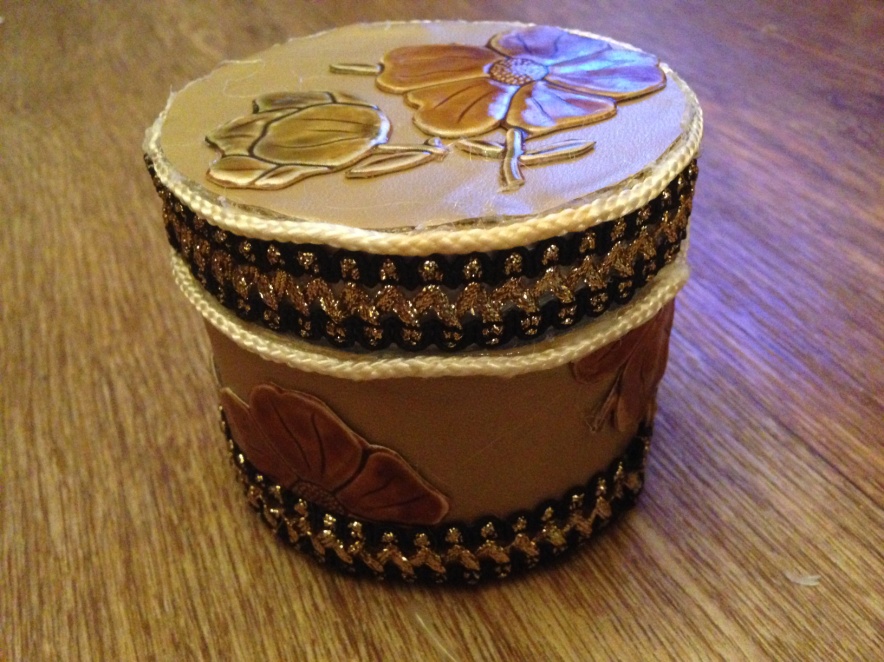 МАСТЕР- КЛАССИЗГОТОВЛЕНИЕ ШКАТУЛОК- БОМБАНЬЕРОК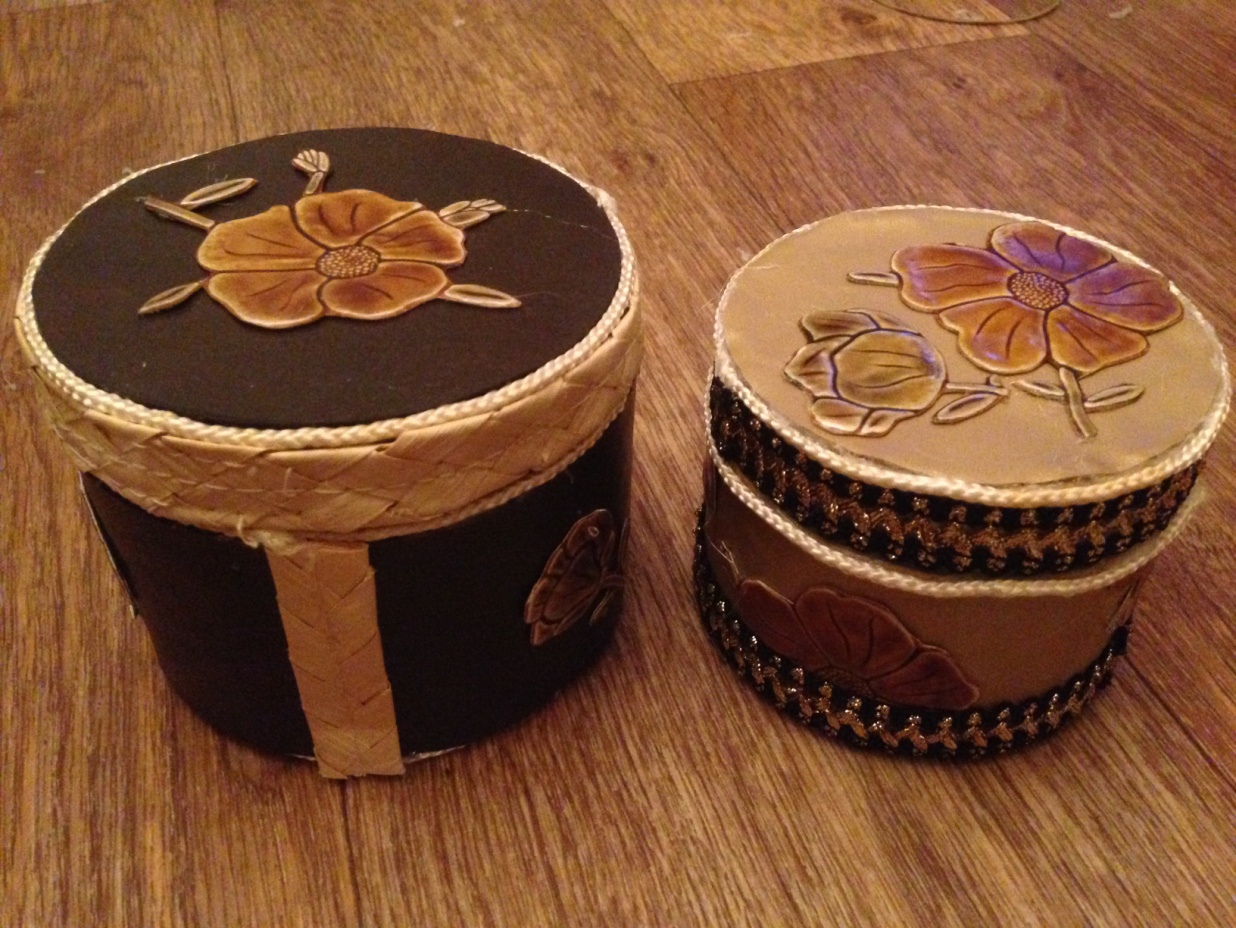 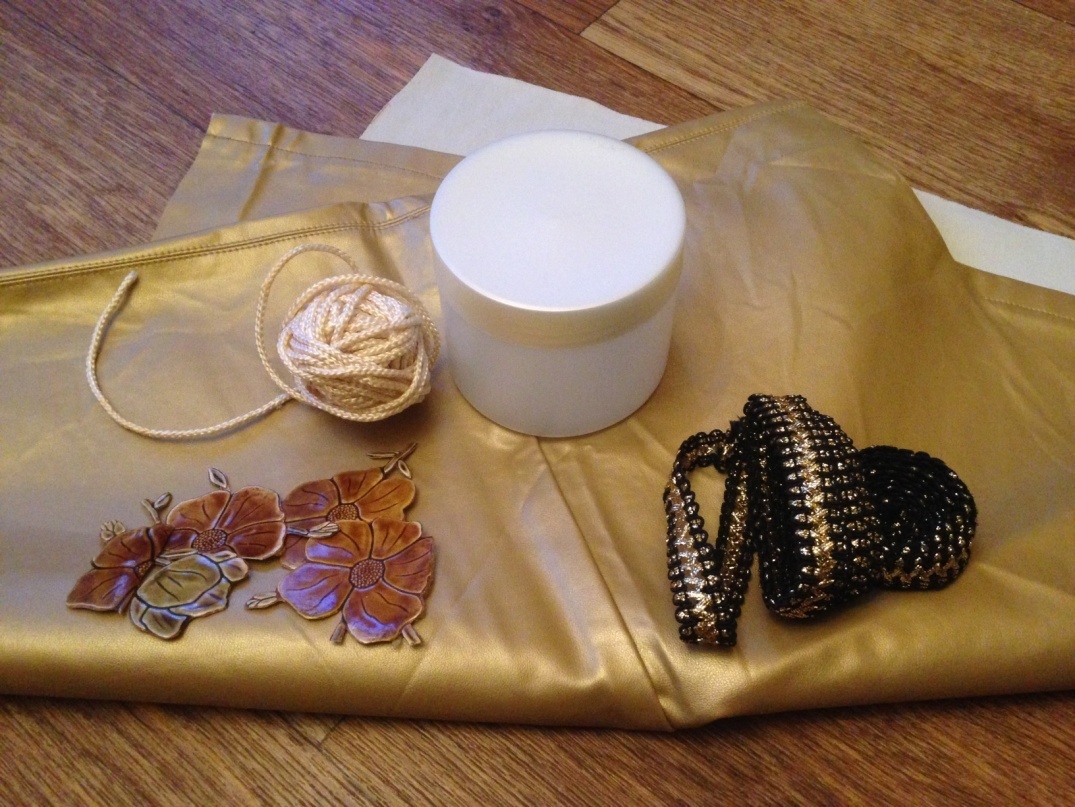 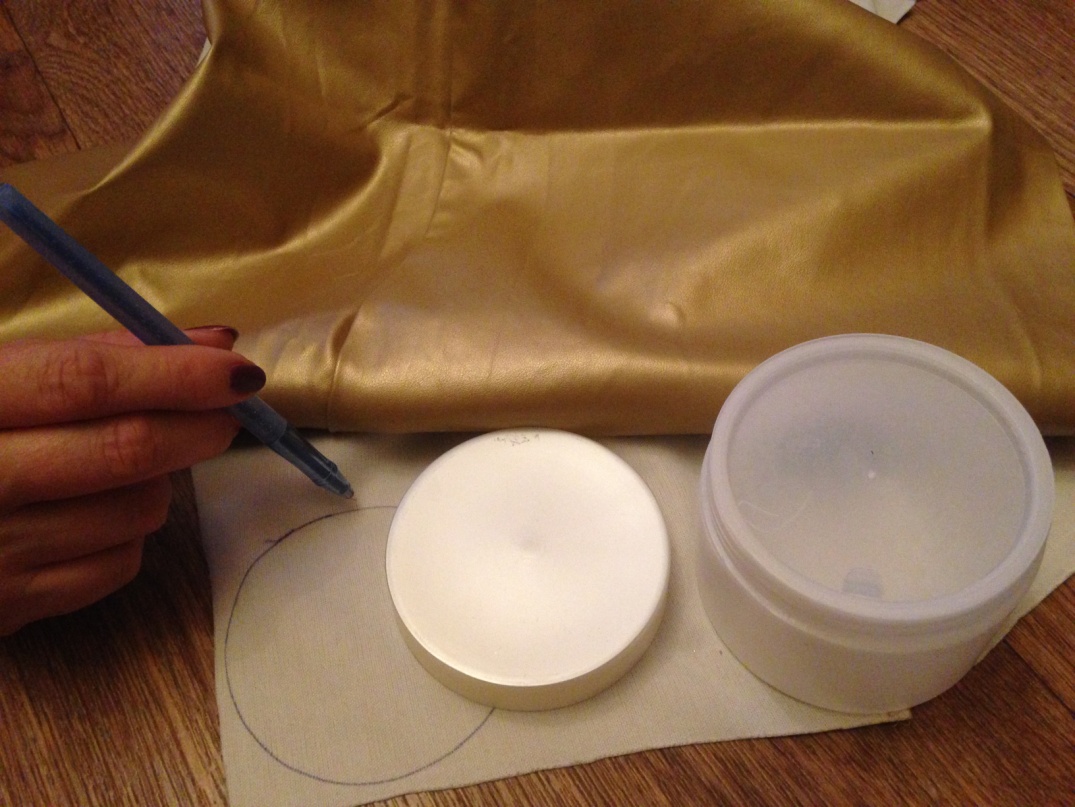 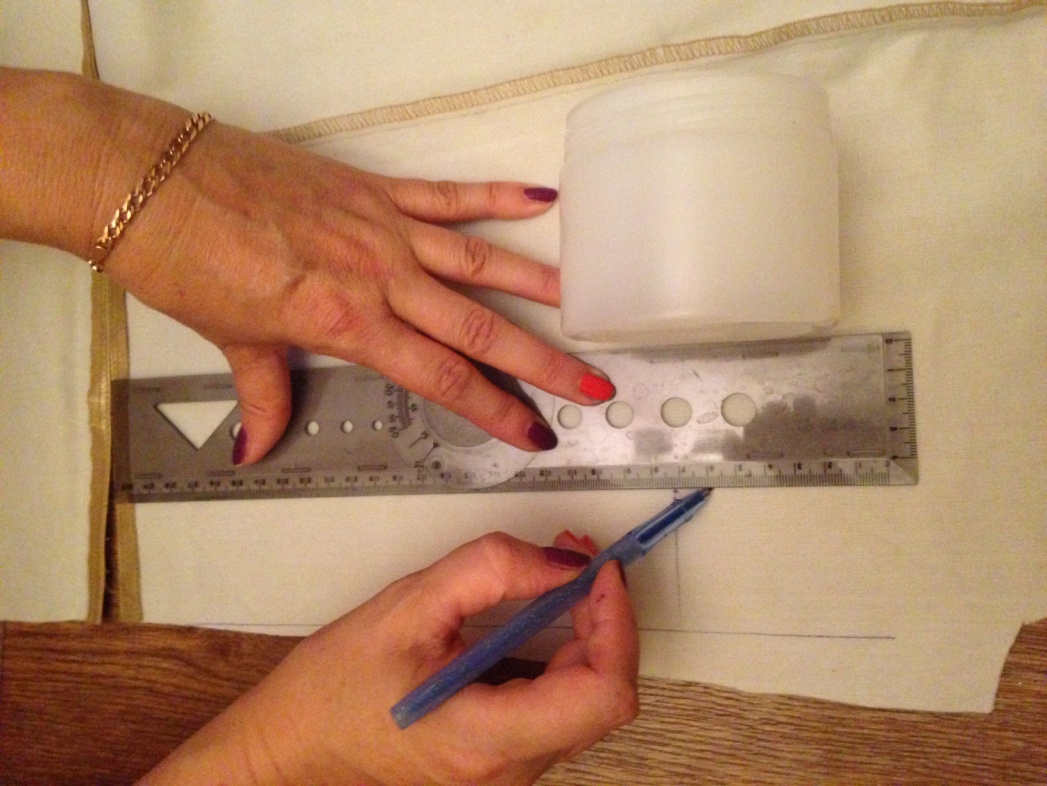 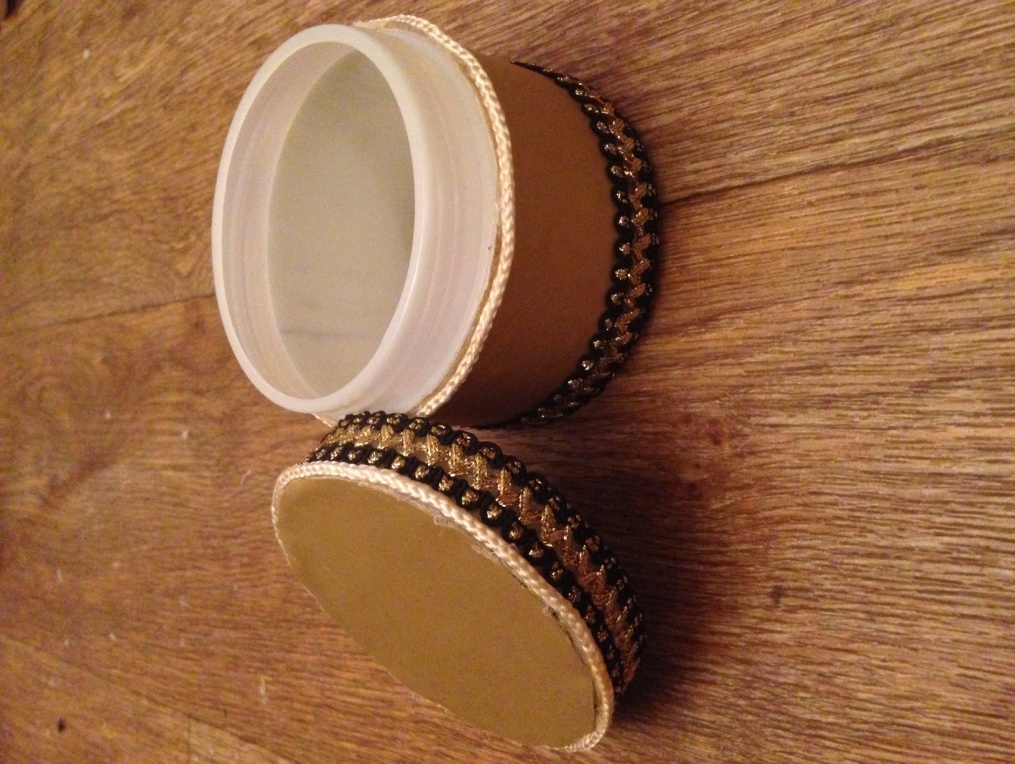 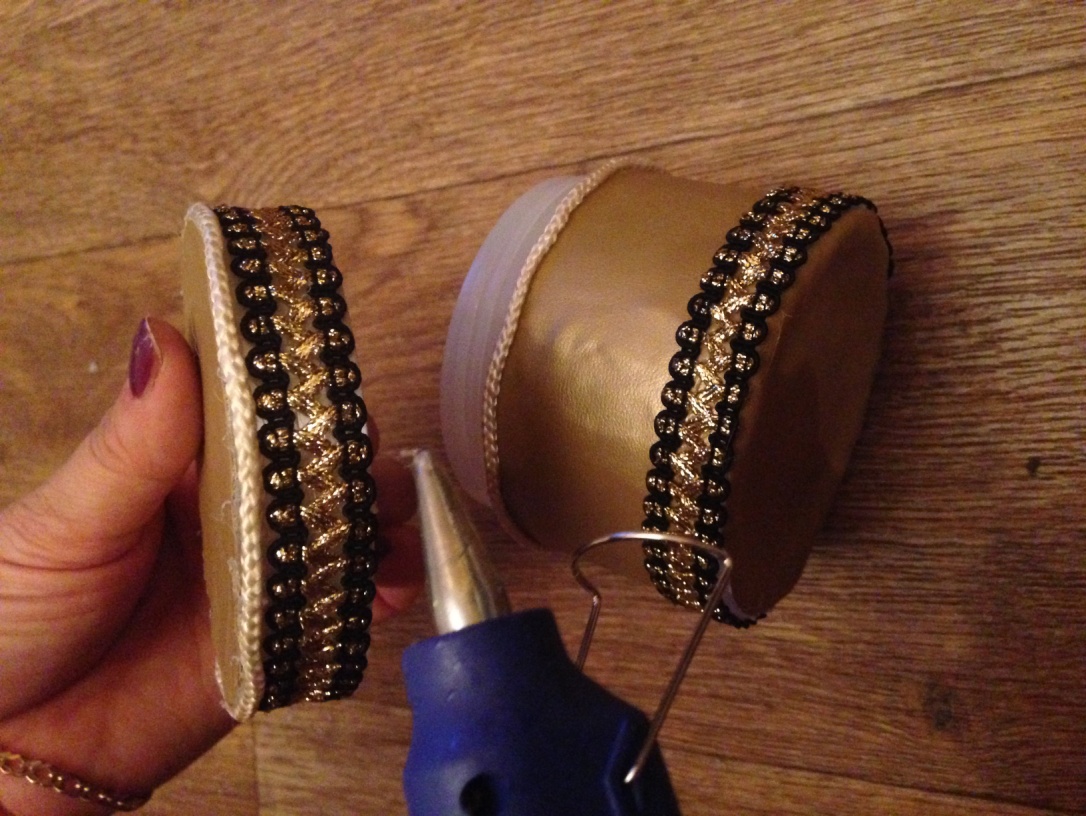 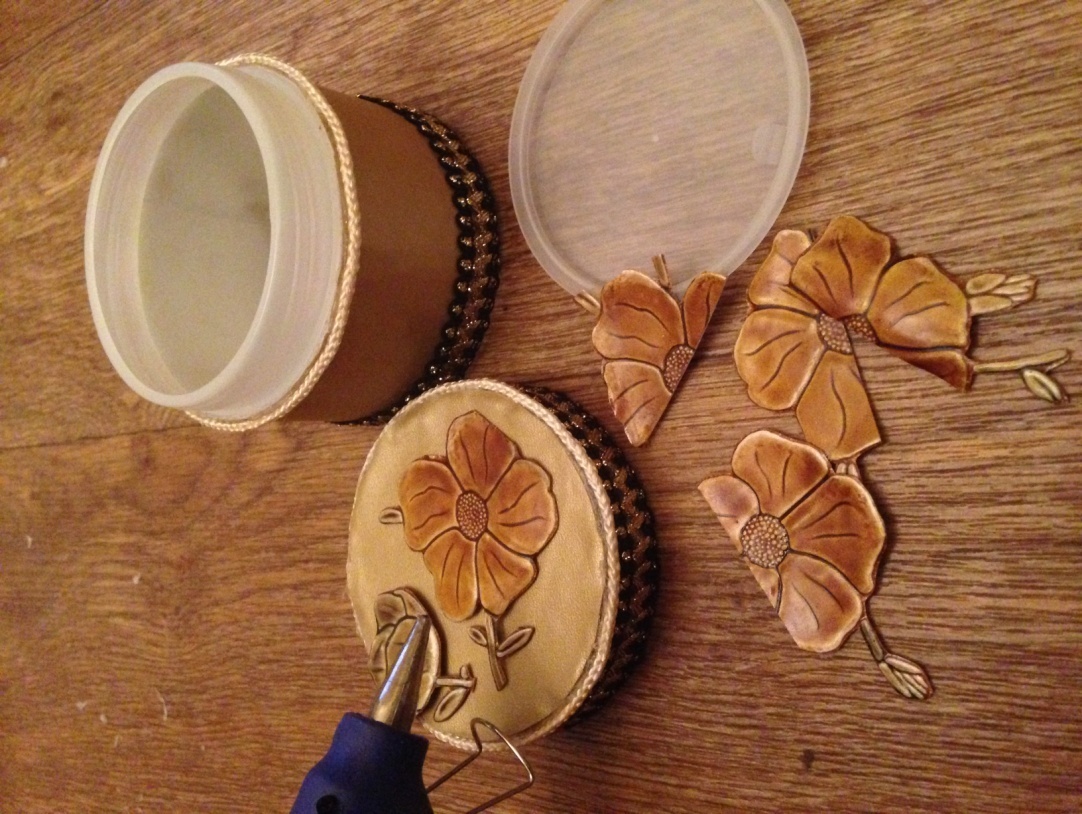 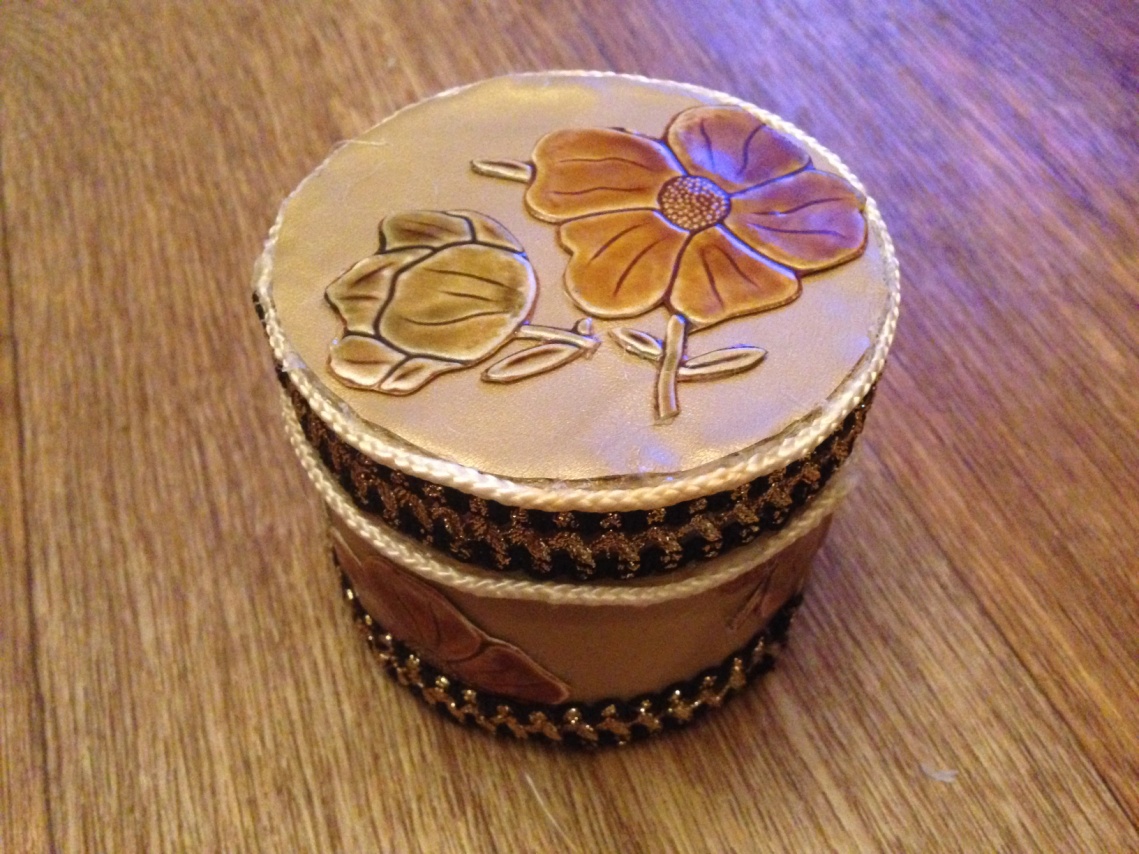 